汽车自驾运动营地发展规划汽车自驾运动营地是指以汽车营地为载体、以自驾运动参与体验为主要形式、以向大众提供相关健身休闲产品和服务为主要内容的健身休闲基础设施，是户外运动产业的重要组成部分，具有覆盖领域宽、消费引领性强、带动相关产业作用明显等特点。加快汽车自驾运动营地发展，促进汽车运动推广普及是深入贯彻落实《国务院办公厅关于加快发展健身休闲产业的指导意见》(国办发〔2016〕77号）及国家旅游局等11部门《关于促进自驾车旅居车旅游发展的若干意见》（旅发〔2016〕148号）的重要体现，是激发徤身休闲产业发展活力、带动产业提质增效的强劲动力，对释放消费潜力、打造经济增长新动能、建设健康中国都具有十分重要的意义。为大力推广汽车自驾运动营地，促进健身休闲产业发展，特制定本规划。本规划实施时限为“十三五”时期。一、发展基础与面临形势随着国民生活水平的不断提升，群众健身休闲消费需求持续高涨，汽车自驾游比例逐斯辇升，汽车自驾运动营地也迎来快速发展。截止2016年底，全国汽车自驾车营地数已经超过500个。围绕汽车自驾运动营地的健身休闲活动曰趋火爆，全国汽车自驾运动营地的产业覆盖面、社会参与度、市场认可度均实现了大幅提升。但总体来肴，我国汽车自驾运动营地发展规模和水平还不能满足人民群众日益增长的多样化消费需求。营地标准体系不完善、市场监管不到位、配套设施尚不健全、赛事活动内容不丰富，康务创新不够、市场需求与有效供给失衡矛盾并存，迫切需要加强统筹规划和规范引领。当前，我国全面进入徤身休闲新时代，伴随着供给侧结构性改革的不断推进，“健康中国”和全民健身国家战略逐步实施，我国汽车自驾运动 消费需求将日益增长，呈现多层次、多元化、个性化的发展趋势，汽车自驾运动营地的经济社会发展条件曰趋成熟，国家政策推动、市场资本热捧和消费需求旺盛三大要素齐力并进，汽车自驾运动营地必将迎来新的战略发展机遇。二、总体要求(一） 指导思想全面贯彻党的十八大和十八届三中、四中、五会、六中全会精神，按照“五位一体”总体布局和“四个全面”战略布局，牢固树立和贯彻落实创新、协调、绿色、开放、共享发展理念，以营地供给侧结构性改革为主线，以提升营地综合服务水平为核心，推动汽车自驾运动营地健康持续稳定发展，为激发大众体育消费、扩大健身休闲产业规模、拉动经济增长提供支撑和动力。(二） 基本原则改革引领，优化环境。以协会改革为突破口，大力推进简政放权、放管结合、优化服务改革，着力破解社会资本投资营地的“破璃门”、“弹簧门”、“旋转门”等问题。加强统筹规划、政策支持、标准引导、平台支撑，改善消费环境，切实推动汽车自驾运动营地实现新发展。市场主导，创新驱动。遵循汽车自驾运动营地的发展规律，充分发挥市场在资源配置中的决定性作用，引导和调动各类市场主体在组织管理、建设运营等环节创新理念和模式，提供丰富多样的健身休闲产品和服务，更好满足消费升级的实际需求。因地制宜，统筹发展。整合空间资源、科学规划、合理布局，引导营地按照自驾线路和营地网络实施建设，突出区域特色，实现协同发展。统筹推进营地同各类健身休闲项目及旅游、农业、林业、文化、徤康等产业的融合互动，积极发挥汽车自驾运动营地在新型城镇化、美丽乡村、特色小镇建设以及农村精准扶贫的积极作用。加强安全，注重环保。正确处理安全和发展的关系，深化安全责任意识。强化生态环保意识，遵循保护优先、轻量开发、永续利用的要求，坚持走绿色环保、低碳节能的可持续发展之路。(三）发展目标到2020年，基本形成布局合理、功能完善、门类齐全的汽车自驾运动营地体系。重点打造一批精品汽车自驾运动赛事活动，培育一批专业化程度高的汽车自驾运动俱乐部，推出一批主题鲜明的汽车自驾线路，壮大一批具有影响力的汽车自驾运动营地连锁品牌企业，建成1000家专业性强、基础设施完善的汽车自驾运动营地，初步形成“三圈三线”自驾线路和汽车自驾运动营地网络体系。三、主要任务(一）完善营地设施网络优化空间布局。围绕地势、地貌、资源分布特点，积极推进 资源相近、产业互补、供需对接的区域良性互动，形成各具特色的汽车自驾运动营地集聚区和产业带。加强汽车自驾运动营地区域协作，协调推进京津寞、长三角、珠三角等发达地区与贯穿南北、东西、西南“三圈三线”汽车自驾路线的营地设施建设。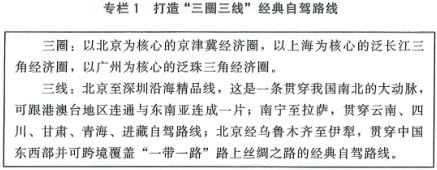 加快营地建设。汽车自驾运动营地要参照景区标准建设与管理，各地汽车自驾运动营地要纳入当地旅游发展总体规划和自驾车旅居车营地发展规划。积极发挥社会资本在建设汽车自驾运动营地中的主导作用，鼓励社会资本围绕“三圈三线”建设连锁经营的营地系统。大力推广政府和社会资本合作模式（PPP)建设汽车自驾运动营地，鼓励营地建设与运动休闲小镇、全国训炼营地等建设相结合。积极引导依托景区景点、山水生态区、户外运 动区、乡村旅游区、休闲农业区等，在符合相关规划的前提下建设不同类型、不同档次、主题突出的汽车自驾运动营地。加强示范引领。积极开展汽车自驾运动营地星级评定工作，引导营地强化自身建设，培育一批以徤身休闲服务为核心的汽车自驾运动示范营地，支持重点汽车自驾运动营地设计建设汽车租赁中心、游客服务中心、营位配套设施、房车水电补给设施、儿童娱乐项目、餐厅宾馆、露天影院、加油站、维修站、停车场、旅游厕所、观景平台、露营用品及基础配套展示销售区等，打造具备集聚效应和示范效应的营地服务综合体。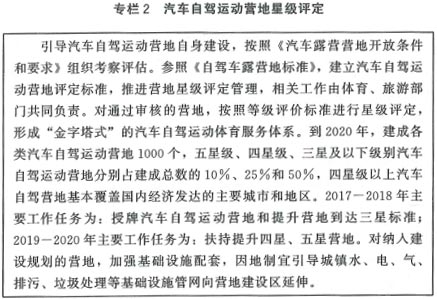 (二）培育多元市场主体支持企业发展。鼓励具有自主品牌和创新能力的营地企业通过管理输出等方式，延伸产业链和利润链，支持优势品牌企业实施国际化发展战略，扩大国际影响力。支持营地企业实现垂直、细分、专企发展，扶持壮大一批有创新能力和竞争实力的特色汽车自驾运动俱乐部。鼓励企业研发和推广适合营地发展需要的硬件设施，引导企业发展具备“小快灵”功能的营地配套住宿产品。壮大社会组织。积极培育多形式，多层次汽车自驾运动类社会组织，发挥其在营造氛围、组织活动、服务消费者等方面的积极作用。建立徤全汽车自驾运动营地行业组织，筹组汽车自驾运动俱乐部联盟。加强相关体育运动社会组织的指导、组织和传播功能，引导其结合汽车自驾运动营地提供相适应的服务与产品。(三）强化营地运营管理提升服务水平。鼓励星级营地经营企业、汽车自驾运动俱乐部等进行连锁经营、托管经营和线上线下组合式经营，提高网络化、专业化和信息化经营服务水平。鼓励各类中小规模营地向“专精特新”方向发展，强化特色经营、特色产品和特色服务。积极推动在线营地平台发展，整合上下游企业资源，形成汽车自驾运动营地新生态圈。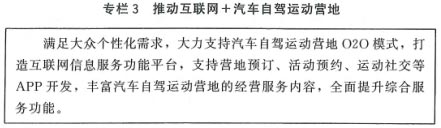 扩大产品供给。因地制宜，结合人口规模、自然资源、经济社会发展水平，引导发展主题型、综合型和移动型等多样化的营地，丰富营地产品供给。鼓励围绕营地运营，向消费者提供主题酒店、主题餐厅、主题酒吧等特色配套胀务。鼓励在营地周边提供徒步、登山、骑行、垂钓、水上、冰雪、航空、赛车、马术等户外运动设施及服务。加强品牌建设。大力支持汽车自驾运动营地创建自主品牌，有计划、有重点地实施品牌战略。鼓励各类汽车自驾运动营地做大做强，形成具有核心竞争力的营地品牌。引导营地积极推进营销和管理创新，不断完善营旗、营标和营歌等营地形象识别系统。加强对营地和活动的名称、标志、版权等无形资产的开发，依法保护知识产权。（四）丰富体育赛事活动完善赛事体系。广泛开展汽车拉力赛、越野赛、集结赛等赛事，打造顶级赛事引领、专业赛事推动、业余赛事普及的赛事层级体系。有机结合汽车自驾运动专业性赛事和大众赛事，积极推动全国赛事活动和地方赛事活动的有效衔接。打造精品赛事。充分利用自然人文特色的营地资源，着力创意策划一批高水平、高质量的汽车自驾运动精品赛事，重点打造“纵横中国”汽车房车万里行、中国自驾运动与汽车露营集结赛、中国“营地+”休闲运动趣味赛、中国“老式汽车”文化巡游赛等国家级赛事。引导社会力量以营地为依托，创办广受群众欢迎的冰雪、水上、登山、航空等系列娱乐性、休闲性、群众性精品赛事和节庆。培有特色活动。挖掘本土历史文化和当地特色资源，打造中国汽车（房车）露营大会等丰富多彩、深度体验、富有创意的汽车自驾运动节庆活动，加强与当地旅游节庆活动的有机结合，积极组织家庭露营、青少年营地、主题自驾等活动。培育有以环境保护、汽车户外知识与技能、人格塑造为主题的亲子、家庭户外休闲趣味项目，扩大与国际体育组织合作，创办以汽车自驾运动、文化和产业交流为主题的各类论坛和运动展会。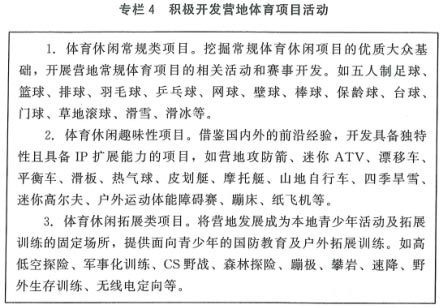 (五）引导大众消费扩大消费基础。大力开展各类群众性汽车自驾休闲活动，丰富节假日汽车自驾赛事和节庆活动供给，激发群众汽车自驾运动消费需求。充分利用广播电视、多媒体广播电视、网络广播电视、手机APP等各类大众传播平台和现代多煤体传播技术，提高汽车自驾运动观赏性、参与性，增强消费粘性，传播绿色、健康、安全、文明的生活方式，提升汽车自驾运动消费水平。引导消费理念。加大宣传力度，普及汽车自驾运动知识和营地文化。以各类汽车自驾赛事活动为平台，加强资源营销，丰富汽车自驾运动消费文化内涵。鼓励制作和播出国产汽车自驾运动类节目，支持形式多样的汽车自驾运动题材文艺创作。建立汽车自驾运动消费服务平台，畅通汽车自驾运动产品消费和服务，提升消费体验。四、保障措施（一）创新体制机制加快政府职能转变，破除行业、地区壁垒，削减或放开汽车自驾运动营地活动相关审批事项。加快落实《行业协会商会与行政机关脱钩总体方案》，稳步推进各级汽车摩托车运动协会改革，探索建立法人治理结构，激发内在活力和发展动力，提升规范引导、服务管理、自律维权等行业服务功能。（二）  完善政策体系切实落实国家支持体育产业发展的规划、税费、价格、土地等政策。充分利用现有各级各类资金渠道，对符合条件的汽车自驾运动营地予以支持。按照《关于促进自驾车旅居车旅游发展的若干意见》（旅发〔2016〕148号）文件要求，加大对营地道路、停车场、厕所、电信、环卫处理等基础设施建设和用地的支持力度，充分保障营地项目用地，优先安排使用存量建设用地，营地的用水、用电价格实行与工业企业相同的价格政策。鼓励和引导保险公司根据汽车自驾运动特点，开展营地的场地责任保险、运动人身意外伤害保睑、场地设施财产保险等多样化的保险服务。(三）  强化安全监管大力推行汽车自驾运动营地开放条件和要求等相关标准，健全营地活动的安全、秩序和质量保障体系。加强安全信息警示，规划建设汽车自驾运动集聚区一体化的导视系统、安全系统和救援系统，逐步建立融合公共救援、民间救援、志愿救援于一体的综合救援机制。建立协调有序的汽车自驾运动营地管理运行机制，完善汽车自驾运动综合监管体系，形成稳定的工作制度。(四）  夯实工作基础完善汽车自驾运动营地信息发布平台和交互平台，引导展览展示平台、资源交易平台建设。鼓励校企合作，培养各类汽车自驾运动营地项目经营策划、运营管理、技能操作等应用型专业人才。全面推动汽车自驾运动营地标准体系建设，制定汽车自驾运动营地服务规范和质量标准，在服务提供、技能培训、活动管理、设施建设、器材装备制造等各方面提高行业标准化水平。建立汽车自驾运动营地大数据平台，制定营地发展动态评价与监测体系。(五）  强化组织领导各级有关部门要从全局髙度，充分认识加快发展汽车自驾运动营地的重要意义，要结合本地区实际，将促进汽车自驾运动营地发展纳入当地经济社会发展总体规划，制定各项推进政策措施，建立协同机制，明确职责分工，推动汽车自驾运动营地发展。要健全规划实施的督查落实机制，对规划实施情况进行严格监督，确保各项政策措施落实到位。